     SAFEGUARDING CHECKLIST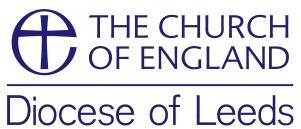 Date:Date:Parish:Parish:Incumbent:Incumbent:Incumbent:ItemItemNotesNotesFurther ActionFurther ActionFurther Action1.	Have the National Policy and Practice Guidance and Diocesan Policy Statement been adopted by your PCC? Date?1.	Have the National Policy and Practice Guidance and Diocesan Policy Statement been adopted by your PCC? Date?2.	Has the PCC passed a motion about delegation of reporting of serious incidents? Date?2.	Has the PCC passed a motion about delegation of reporting of serious incidents? Date?3.	How often does the PSO make a report to the PCC? (Good practice to have on every PCC agenda but required at least annually).Please provide a copy of the report the PSO made to the last Annual Meeting (this should use the Parish SafeguardingChecklist provided by the Diocese)3.	How often does the PSO make a report to the PCC? (Good practice to have on every PCC agenda but required at least annually).Please provide a copy of the report the PSO made to the last Annual Meeting (this should use the Parish SafeguardingChecklist provided by the Diocese)4.	Where are your Safeguarding policy, practice guidance and information on display?(Policy statement should be on a noticeboard, preferably near to the main entrance.Safeguarding arrangements should be on the website homepage. Policies and practice guidance should be in a place accessible to all church officers).4.	Where are your Safeguarding policy, practice guidance and information on display?(Policy statement should be on a noticeboard, preferably near to the main entrance.Safeguarding arrangements should be on the website homepage. Policies and practice guidance should be in a place accessible to all church officers).5.	Do you have Childline and Social Services numbers displayed prominently? Where?5.	Do you have Childline and Social Services numbers displayed prominently? Where?6.	Have all the activities that are run by your church been approved by the PCC? (Be aware that insurance cover does not extend to third parties hiring the hall).6.	Have all the activities that are run by your church been approved by the PCC? (Be aware that insurance cover does not extend to third parties hiring the hall).7.	What is the name of your Parish Safeguarding Officer? Do they have an up to date DBS check?Date:What diocesan safeguarding training has the PSO attended in the last 3 years? (Should be up to C2)7.	What is the name of your Parish Safeguarding Officer? Do they have an up to date DBS check?Date:What diocesan safeguarding training has the PSO attended in the last 3 years? (Should be up to C2)8a.   Have all those working with children and vulnerable adults, and eligible for a DBS check, undertaken one in the last 5 years?Do you have a record of this information?Have they also completed a self - declaration form?Have you discussed any issues arisingfrom either of these with your DSA?8a.   Have all those working with children and vulnerable adults, and eligible for a DBS check, undertaken one in the last 5 years?Do you have a record of this information?Have they also completed a self - declaration form?Have you discussed any issues arisingfrom either of these with your DSA?9.	What safeguarding training have those working with children and vulnerable adults in your parish undertaken? Please provide records9.	What safeguarding training have those working with children and vulnerable adults in your parish undertaken? Please provide records10. Have all church members who are required to undertake appropriate safeguarding training done so within the last 3 years? Please provide records.10. Have all church members who are required to undertake appropriate safeguarding training done so within the last 3 years? Please provide records.11. Are Safer Recruitment processes (application, self-disclosure, references, interviews) followed for all volunteer and paid appointments?11. Are Safer Recruitment processes (application, self-disclosure, references, interviews) followed for all volunteer and paid appointments?12. What are the long-term storage arrangements for your safeguarding records (eg self-disclosure forms, references etc)?(guidance - Keep it or bin it?)12. What are the long-term storage arrangements for your safeguarding records (eg self-disclosure forms, references etc)?(guidance - Keep it or bin it?)13. Are you using the Parish Safeguarding Dashboard? If so, what level have you reached?13. Are you using the Parish Safeguarding Dashboard? If so, what level have you reached?14. (Without details) how many people attend your church under a risk- assessed agreement?14. (Without details) how many people attend your church under a risk- assessed agreement?15. Are all agreements reviewed at least annually or by the date stated on the agreement?15. Are all agreements reviewed at least annually or by the date stated on the agreement?16. What help do you think you need, or can offer to others, in terms of safeguarding?16. What help do you think you need, or can offer to others, in terms of safeguarding?